Arbeitsauftrag 1 - SchlitzinstallationIhr Meister gibt Ihnen den Auftrag sich mit den Möglichkeiten der Verlegung von Rohren zu beschäftigen und eine geeignete Lösung für das Vorhaben des Kunden Kaiser vorzuschlagen. Damit Sie sich über die mögliche Schlitztiefe bei nachträglich hergestellten Schlitzen informieren können, gibt Ihnen Ihr Meister folgenden QR-Code: 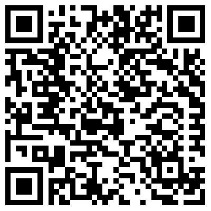 1. Füllen Sie mit Hilfe der Unterlage in der Tabelle die Lücken aus. (Tipp: Inhaltsverzeichnis!)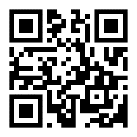 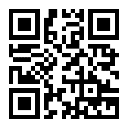 Erklärung horizontal: 			Erklärung vertikal: 2. Geben Sie für die Betonwand (d = 35 cm) des Kunden Kaiser die Schlitztiefe bei nachträglich hergestellten waagrechten und senkrechten Schlitzen an.__________________________________________________________________________3. Untersuchen Sie, ob die vom Gesellen vorgeschlagene Schlitzinstallation durchgeführt werden kann.____________________________________________________________________________________________________________________________________________________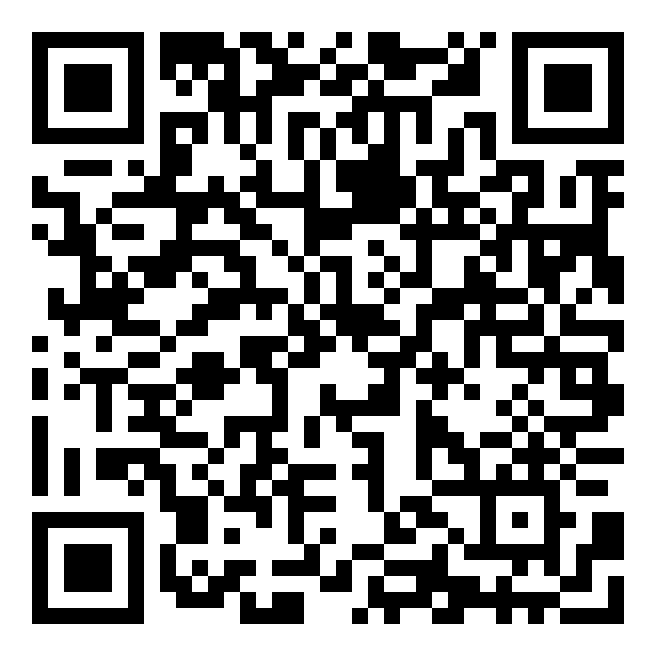 4. Überprüfen Sie Ihr Wissen: LageWanddicke[cm]Schlitzlänge/-breite[cm]max. Schlitztiefe[cm]horizontal15 – 17,4unbegrenzthorizontal< 125 cm2,5horizontal3,0vertikal103,0vertikal24 – 29,9vertikal20,0